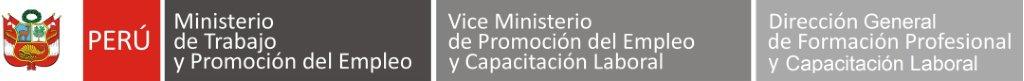 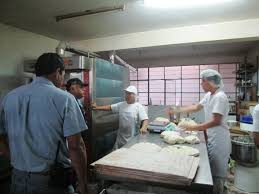 PRESENTACIÓNEste módulo es el instrumento técnico que describe las capacidades (conjunto de conocimientos, habilidades, destrezas y actitudes) identificadas con el sector manufactura (empleadores y trabajadores) y que serán desarrolladas a través de programas de capacitación, preparando a los participantes para desempeñarse en puestos de trabajo relacionados con las tareas de operaciones en el área de panadería. Características:El módulo de Operaciones en el área de panadería te prepara para trabajar como:Tareas de operaciones de panaderíaOtros afines al puesto.El módulo de Operaciones en el área de panadería tiene una duración  de 50  horas cronológicas, como mínimo.  La vigencia del módulo es desde………………..   hasta……………………..El programa de capacitación del módulo Operaciones en el área de panadería sugiere las unidades de aprendizaje o cursos:Identificación del área de producción.Fraccionamiento de la masa.Habilitado de insumos y piezas de pan.Enfriamiento y envasado del producto.Módulo de capacitación N° 2Asociado a la Unidad de Competencia N° 2: Realizar los procesos de fraccionado, formado, barnizado y enfriamiento, según las buenas prácticas de manufactura y manipulación de alimentos y las normas de seguridad industrial.Perfil del formador o capacitadorDominio de los conocimientos y las técnicas relacionadas a la panificación, experto en la ejecución de procesos de fraccionado, formado, barnizado y enfriamiento.Título profesional o certificación de competencias laborales.Experiencia profesional  de un mínimo de 3 años en el campo de las competencias relacionadas con este módulo formativo.Competencias pedagógicas o metodológicas acreditadas de acuerdo con lo que establezcan las administraciones competentes.CONSIDERACIONES PARA EL DESARROLLO DE LA CAPACITACIÓNFICHA TÉCNICA DEL PERFIL OCUPACIONAL Y MÓDULOS RELACIONADOSOPERACIONES EN EL ÁREA DE PANADERÍACAPACIDADESCRITERIOS DE EVALUACIÓNIdentificar el área de producción, equipos e insumos empleados para la división o fraccionamiento de masa, según las normas de la planta de producción establecidas.Identifica la ropa de trabajo, distingue la planta de producción y sus diversas áreas, teniendo en cuenta la higiene y las normas de sanidad.Distingue los equipos de división de la masa del área de producción e identifica los insumos que se emplearan.Fraccionar la masa de forma manual o haciendo uso de los equipos menores (divisora), considerando las buenas prácticas de la manufactura y manipulación de alimentos y  normas de seguridad industrial.Viste la ropa de trabajo, verifica la limpieza de la mesa y la habitación de trabajo y traslada la masa a la mesa de trabajo, teniendo en cuenta las buenas prácticas de manufactura y las normas de sanidad.Partiendo de un supuesto de ejecución o caso práctico:.Fracciona la masa por medio de la presión, según el tipo de pan y verifica que la maquina divisora se encuentre limpia, determinando el volumen indicado por el establecimiento, según las normas de sanidad.Realiza la calibración y el óptimo funcionamiento de la máquina, traslada la masa a esta y divídela en porciones uniformes, y la masa fraccionada trasládala  a la mesa, según las buenas prácticas de manufacturaApoyar en la habilitación de insumos, formado de piezas de pan, según especificaciones técnicas, considerando las buenas prácticas de la manufactura y manipulación de alimentos y respetando las normas de seguridad industrial.Viste la ropa de trabajo y realiza el pesado de los insumos básicos y complementarios, masas preelaboradas y productos terminados, según la higiene, las buenas prácticas de manufactura y las normas de sanidad.Coloca la masa fraccionada para realizar el formado de la pieza de pan y el tableado, el corte y el barnizado, según tipo de producto, considerando las buenas técnicas de formado, según el diseño de cada producto y las normas de sanidad.  Controlar el enfriamiento del producto según el tipo de pan, considerando las buenas prácticas de manufactura y manipulación de alimentos y las normas de seguridad industrial..Transporta el producto horneado al área de enfriamiento y controla el tiempo, la temperatura y las condiciones adecuadas del enfriamiento, según el tipo de producto, considerando las buenas prácticas de la manufactura y manipulación de los alimentos.Realizar el rebanado y envasado según el tipo de pan, considerando las buenas prácticas de manufactura y manipulación de alimentos y las normas de seguridad industrial.Verifica la limpieza de la mesa de trabajo y el óptimo funcionamiento de los equipos de rebanado y envasado, rebana el producto de manera manual o empleando la maquina rebanadora y realiza el envasado del producto, según normas del establecimiento y teniendo en cuenta las buenas prácticas de manufactura y manipulación.CONTENIDOS BÁSICOSCONTENIDOS BÁSICOSTipo de ropa de trabajo.Habilitación de insumos para el fraccionamiento de la masa.Técnicas de fraccionamiento de masa de forma manual.Tipo y uso  de la máquina divisora y semiautomática.Técnicas y procedimientos para el formado de pan. Nociones sobre las técnicas de: Bolear, bajar, tablear, laminar, enrollar, cortar, reposar, barnizar, encimar y abrillantar.Conoce  la zona de enfriamiento.Los parámetros de enfriamiento.Mantenimiento de la mesa de trabajo, así como el funcionamiento de equipos de rebanado y envasado.Técnica de  rebanado y  envasado.Tipo de ropa de trabajo.Habilitación de insumos para el fraccionamiento de la masa.Técnicas de fraccionamiento de masa de forma manual.Tipo y uso  de la máquina divisora y semiautomática.Técnicas y procedimientos para el formado de pan. Nociones sobre las técnicas de: Bolear, bajar, tablear, laminar, enrollar, cortar, reposar, barnizar, encimar y abrillantar.Conoce  la zona de enfriamiento.Los parámetros de enfriamiento.Mantenimiento de la mesa de trabajo, así como el funcionamiento de equipos de rebanado y envasado.Técnica de  rebanado y  envasado.ACTITUDESACTITUDESDemostrar interés y respeto por las opiniones, estrategias y soluciones de los otros.Demostrar responsabilidad en el manejo de las herramientas y equipos.Mostrar comprensión de los intereses, motivaciones, afectos o sentimientos de los demás.Respetar las normas de higiene, sanidad y seguridad establecidas.Valorar la cooperación y el trabajo en equipo.Valorar y colaborar en el orden, limpieza y cuidado del lugar de trabajo y el medio ambiente en general.Valorar la exactitud en el cumplimiento de las instrucciones y las especificaciones técnicas.Confiar en la capacidad para resolver problemas.Demostrar interés y respeto por las opiniones, estrategias y soluciones de los otros.Demostrar responsabilidad en el manejo de las herramientas y equipos.Mostrar comprensión de los intereses, motivaciones, afectos o sentimientos de los demás.Respetar las normas de higiene, sanidad y seguridad establecidas.Valorar la cooperación y el trabajo en equipo.Valorar y colaborar en el orden, limpieza y cuidado del lugar de trabajo y el medio ambiente en general.Valorar la exactitud en el cumplimiento de las instrucciones y las especificaciones técnicas.Confiar en la capacidad para resolver problemas.CONTEXTO FORMATIVO(requisitos mínimos)CONTEXTO FORMATIVO(requisitos mínimos)Equipo personal de trabajo o indumentaria de trabajo:Ropa de trabajo de color blanco (mandil pantalón, polo, botas de jebe antideslizante de caña alta, cofia o toca, guantes, mascarilla).Equipamiento:Máquina divisora.Máquina rebanadora.Máquina selladora.Mobiliario: Mesa de trabajoÚtiles / Herramientas:Cuchillo de sierra.Batidor globo.Recipientes.Atomizador.Palote.RodilloRaspas.Tijera.Navaja de corte.Marcadores de masa.Cuchillo.Brochas.Materiales de consumo: Secadores.Bolsa de polietileno.Preservante externo.Cintillos o amarres. Telas para barnizar.Aceite.Harina.Manteca.Huevos.Ajonjolí. Otros productos auxiliares.Productos y resultadosDispone la masa fraccionada para formar las piezas de pan.Máquina divisora limpia.Masa colocada en la máquina divisora.Masa dividida en porciones uniformes.Masa fraccionada pesada correctamente.Masa fraccionada trasladada a la mesa correctamente.Masa trasladada a la mesa  correctamente.Mesa de trabajo y equipos de rebanado y envasado limpios.Mesa habilitada correctamente.Piezas de pan formadas correctamente.Producto enfriado bajo los parámetros de tiempo y  temperatura.Producto envasado adecuadamente.Producto horneado ubicado correctamente.Producto rebanado adecuadamente.Ropa de trabajo correctamente colocada.Tablea, corta o barniza correctamente colocadas en el área de enfriamiento.Información / FormatosManual de procedimientos, higiene, sanidad y seguridad industrial.Manual de buenas prácticas de manufactura y manipulación de alimentos.Instalaciones:Área de producción.Área de enfriamiento.Área de envasado.Equipo personal de trabajo o indumentaria de trabajo:Ropa de trabajo de color blanco (mandil pantalón, polo, botas de jebe antideslizante de caña alta, cofia o toca, guantes, mascarilla).Equipamiento:Máquina divisora.Máquina rebanadora.Máquina selladora.Mobiliario: Mesa de trabajoÚtiles / Herramientas:Cuchillo de sierra.Batidor globo.Recipientes.Atomizador.Palote.RodilloRaspas.Tijera.Navaja de corte.Marcadores de masa.Cuchillo.Brochas.Materiales de consumo: Secadores.Bolsa de polietileno.Preservante externo.Cintillos o amarres. Telas para barnizar.Aceite.Harina.Manteca.Huevos.Ajonjolí. Otros productos auxiliares.Productos y resultadosDispone la masa fraccionada para formar las piezas de pan.Máquina divisora limpia.Masa colocada en la máquina divisora.Masa dividida en porciones uniformes.Masa fraccionada pesada correctamente.Masa fraccionada trasladada a la mesa correctamente.Masa trasladada a la mesa  correctamente.Mesa de trabajo y equipos de rebanado y envasado limpios.Mesa habilitada correctamente.Piezas de pan formadas correctamente.Producto enfriado bajo los parámetros de tiempo y  temperatura.Producto envasado adecuadamente.Producto horneado ubicado correctamente.Producto rebanado adecuadamente.Ropa de trabajo correctamente colocada.Tablea, corta o barniza correctamente colocadas en el área de enfriamiento.Información / FormatosManual de procedimientos, higiene, sanidad y seguridad industrial.Manual de buenas prácticas de manufactura y manipulación de alimentos.Instalaciones:Área de producción.Área de enfriamiento.Área de envasado.CRITERIOS DE EVALUACIÓNINDICADORESIdentifica la ropa de trabajo, distingue la planta de producción y sus diversas áreas, teniendo en cuenta la higiene y las normas de sanidad.Identifica la ropa de trabajo, teniendo en cuenta la higiene, aseo personal y las normas de sanidad y seguridad industrial.Distingue la planta de producción y sus diversas áreas establecidas.Distingue e identifica los insumos y equipos que se emplearan para la división de la masa.Distinguen los equipos de división de masa del área de producción.Identifica los insumos que se emplean para la división o fraccionamiento de la masa.Viste la ropa de trabajo, verifica la limpieza de la mesa y la habitación de trabajo y traslada la masa a la mesa de trabajo, teniendo en cuenta las buenas prácticas de manufactura y las normas de sanidad.Viste la ropa de trabajo, teniendo en cuenta la higiene, aseo personal y las normas de sanidad y seguridad industrial.Verifica la limpieza  de la mesa de trabajo (no presente residuos de masa y otros insumos) considerando las normas de sanidad. Verifica la habilitación de la mesa de trabajo (aceite, harina u otro insumo), teniendo en cuenta las especificaciones técnicas.Traslada la masa a la mesa de trabajo, según las buenas prácticas de manufactura y manipulación de alimentos y seguridad industrial.Partiendo de un supuesto de ejecución o caso práctico:Fracciona la masa por medio de la presión, según el tipo de pan y verifica que la maquina divisora se encuentre limpia, determinando el volumen indicado por el establecimiento, según las normas de sanidad.Partiendo de un supuesto de ejecución o caso práctico:Fracciona la masa por medio de presión, determinando el volumen indicado por el establecimiento y las especificaciones técnicas, considerando el tipo de pan y las buenas prácticas de manipulación de alimentos.Verifica que la máquina divisora se encuentre limpia según las normas de sanidad y seguridad industrial.Realiza la calibración y el óptimo funcionamiento de la máquina, traslada la masa a esta y divídela en porciones uniformes, y la masa fraccionada trasládala  a la mesa, según las buenas prácticas de manufacturaRealiza la calibración y verifica el óptimo funcionamiento de la máquina semiautomática. Traslada la masa (previamente aceitada) a la máquina divisora, según las buenas prácticas de manufactura y manipulación de alimentos y seguridad industrial.Divide la masa en porciones uniformes, utilizando la divisora según las normas de sanidad y seguridad industrial.Traslada la masa fraccionada a la mesa, según las buenas prácticas de manufactura y manipulación de alimentos y seguridad industrial.Viste la ropa de trabajo y realiza el pesado de los insumos básicos y complementarios, masas preelaboradas y productos terminados, según la higiene, las buenas prácticas de manufactura y las normas de sanidad.Viste la ropa de trabajo, teniendo en cuenta la higiene, el aseo personal y las normas de sanidad y seguridad industrial.Realiza el pesado de los insumos básicos y complementarios, masas pre elaboradas y productos terminados, de acuerdo con las especificaciones técnicas, considerando las buenas prácticas de manufactura y manipulación de alimentos, respetando las normas de seguridad industrial.Coloca la masa fraccionada para realizar el formado de la pieza de pan y el tableado, el corte y el barnizado, según tipo de producto, considerando las buenas técnicas de formado, según el diseño de cada producto y las normas de sanidad.  Coloca la masa fraccionada para el formado de piezas de pan, considerando las buenas prácticas de manufactura y manipulación de alimentos y las normas de higiene y seguridad industrial.Realiza el formado de la pieza, empleando las técnicas de formado, teniendo en cuenta el diseño de cada producto, las especificaciones técnicas y considerando las buenas prácticas de manufactura, manipulación de alimentos y las normas de higiene y seguridad industrial.Realiza el tableado, corte, barnizado y/o encimado, según tipo de producto y considerando las normas de sanidad.Transporta el producto horneado al área de enfriamiento y controla el tiempo, la temperatura y las condiciones adecuadas del enfriamiento, considerando las buenas prácticas de la manufactura y manipulación de los alimentos.Transporta el producto horneado al área de enfriamiento, considerando las buenas prácticas de la manufactura y manipulación de alimentos y respetando las normas de higiene y seguridad industrial. Controla el tiempo, la temperatura, y las condiciones adecuadas del enfriamiento según el tipo de producto, respetando las normas de las buenas prácticas de manufactura y manipulación de alimentos y las normas de higiene y seguridad industrial.Verifica la limpieza de la mesa de trabajo y el óptimo funcionamiento de los equipos de rebanado y envasado, rebana el producto de manera manual o con la rebanadora y realiza el envasado del producto, según normas del establecimiento y teniendo en cuenta las buenas prácticas de manufactura y manipulación.Verifica la limpieza de la mesa de trabajo y el óptimo funcionamiento de los equipos de rebanado y envasado, respetando las buenas prácticas de manufactura y de higiene y seguridad industrial.Rebana el producto de manera manual o empleando la maquina rebanadora, según especificaciones, teniendo en cuenta las buenas prácticas de manufactura y manipulación de alimentos y de higiene y seguridad industrial.Realiza el envasado el producto, según normas del establecimiento y teniendo en cuenta las buenas prácticas de manufactura y manipulación de alimentos y de higiene y seguridad industrial.SectorManufacturaFamilia productivaIndustria AlimentariaDivisiónElaboración de productos alimenticiosCódigo de perfilC0610002Perfil OcupacionalPanaderíaCompetencia generalElaborar productos de panadería a partir de la elección de insumos básicos, complementarios y productos auxiliares, según el plan de producción del establecimiento, considerando las buenas prácticas de la manufactura y manipulación de alimentos y las normas de seguridad industrial.Nivel de competenciaUnidad de competenciaCódigo de la unidad de competenciaMódulos de capacitaciónCódigo del móduloHoras mínimas2Preparar las condiciones de trabajo del área de panadería, según las buenas prácticas de manufactura y manipulación de alimentos y las normas de seguridad industrial.C0610002 - 1Acondiciona-miento del área de panaderíaC0610002 - 1 - M1 - V1302Realizar los procesos de fraccionado, formado, barnizado y enfriamiento, según las buenas prácticas de manufactura y manipulación de alimentos y las normas de seguridad industrial.C0610002 - 2Operaciones en el área de panaderíaC0610002 - 2 - M2 - V1502Realizar el control de la fermentación y el proceso de horneado del producto, según las buenas prácticas de manufactura y manipulación de alimentos y las normas de seguridad industrial.C0610002 - 3Fermentación y horneado del panC0610002 - 3 - M3 - V1502Elaborar piezas de pan, de acuerdo a la orden de producción y la ficha técnica del producto, según las buenas prácticas de manufactura y manipulación de alimentos y normas de seguridad industrial.C0610002 - 4Producción de panesC0610002 - 4 - M4 - V1502Desarrollar el plan de producción y realizar el cierre del área de producción, según las buenas prácticas de manufactura y las normas de seguridad industrial.C0610002 - 5Supervisión de panaderíaC0610002 - 5 - M5 - V140